Putting General Form in “Order”EX1: 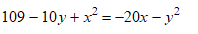 Ex2: 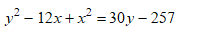 Ex3: 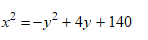 _________________________________________________
STEPSWrite the equation in orderDivide the x coefficient by 2Square that number & add to the endDivide the y coefficient by 2Square that number & add to the endTake the square root of that sum as the radius Take the opp. of step 2 and step 4 as the center (h, k)Identify the center and the radiusEX1:  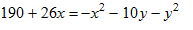 EX2: 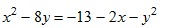 EX3:  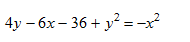 